 
PZ REGIO TIELT 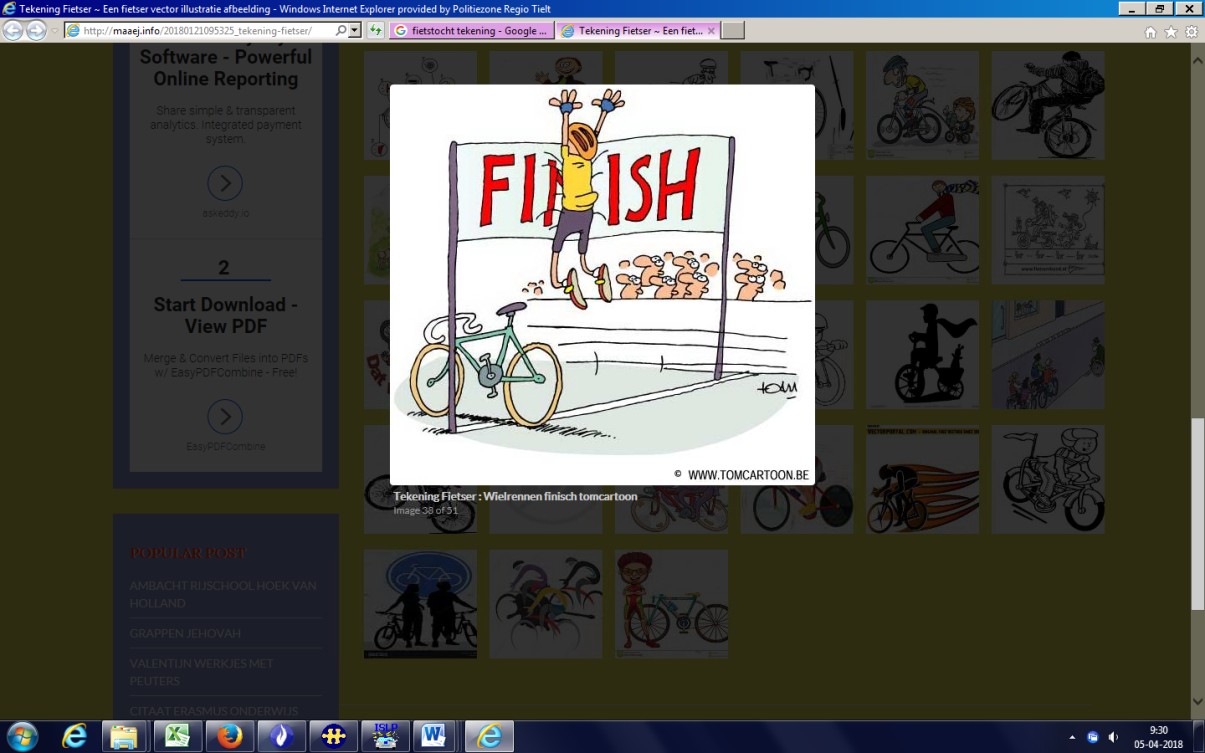 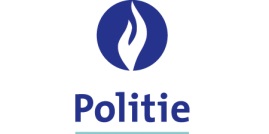 Beste fietsliefhebber, Hierbij nodigt de PolitieZone Regio Tielt u uit om deel te nemen aan “editie 2019” van hun WIELERTOERISTENTOCHT PZ REGIO TIELTDeze gaat door op woensdag 5 juni 2019 en start om 14u00. Het parcours bedraagt wederom zo’n 80 kilometer op wegen waarbij wij alle gemeenten van onze zone aandoen. Het gaat hier om een niet-selectief parcours en er wordt een gemiddelde aangehouden van ongeveer 26km/uur. De ganse tocht wordt begeleid door een ploeg motorrijders en er is eveneens een materiaalwagen voorzien. 
Het dragen van een valhelm is verplicht.
Voor de start is er gratis koffie. Na de rit kan worden nagekaart en worden gratis frietjes ‘met toebehoren’ aangeboden. Plaats van inschrijving en vertrek is opnieuw het JOC, gelegen aan de Europahal, Generaal Maczekplein 5, 8700 Tielt. Er zijn kleedkamers en douches voorzien in de sporthal ‘de Ponte’, Sportlaan 3, 8700 Tielt (50m van de inschrijving ). Inschrijvingsprijs bedraagt 3 euro per persoon. U kan enkel de dag zelf, ter plaatse inschrijven. Het aantal deelnemers is beperkt tot 150 !Voor meer inlichtingen kan men zich wenden tot Vanrenterghem Felke via het mailadres felke.vanrenterghem@police.belgium.eu.Met sportieve groeten,Het fietstochtteam – de WiLiTrap 